基隆市立安樂高級中學上、放學家長接送車行動線示意圖 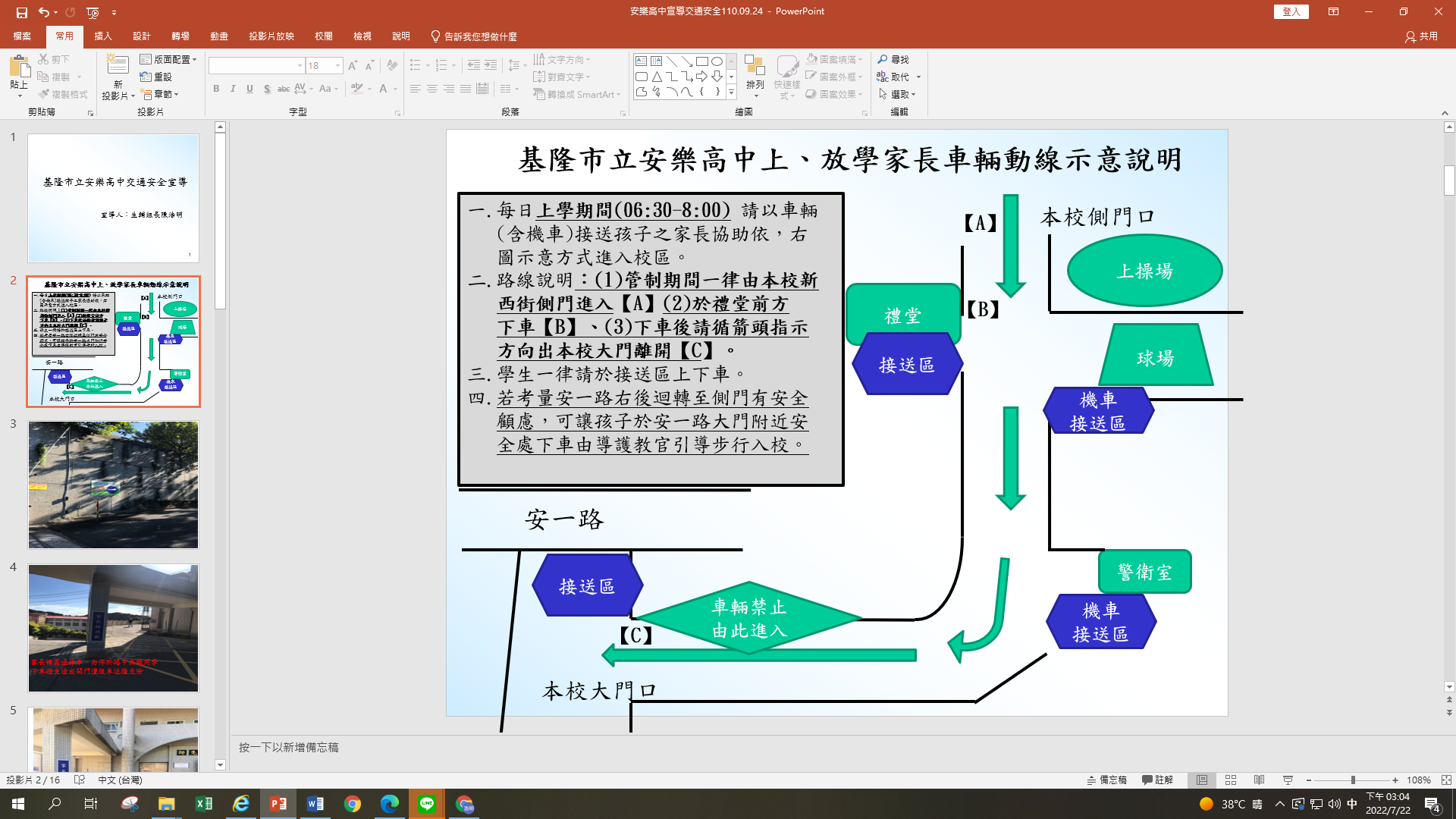 請家長上放學接送學生請務必配合 謝謝!!